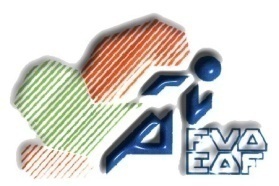 AREA DIRECCIÓN TÉCNICACIRCULAR Nº: 16/2014A las Federaciones TerritorialesA las atletas convocadasA sus entrenadoresCONCENTRACIÓN SECTOR DE SALTOSLa Federación Vasca de Atletismo a propuesta del Director Técnico D. Víctor Clemente Aguinaga y previo a los informes presentados por los responsables del sector de saltos Antonio Cid Iglesias organizará la siguiente concentración con atletas del sector:CONFIRMACIONES: Desde el día de publicación de la circular hasta el día 27 de marzo, de no estar confirmados para esta fecha se procederá a llamar a otros atletas.LUGAR: 	Benicasim (Castellón) Hotel Intur Orange Av/ Gimeno Tomás Nº-9FECHAS:               	Comienzo: 21 de Abril Lunes            	Final:  25 de Abril ViernesDESPLAZAMIENTO:               El desplazamiento se realizará en los Autobuses de la Territoriales, si hay sitio, sino en coches.               En cuanto estén hechas las confirmaciones se decidirá, en función de las mismas. ESTANCIA:  	Hotel INTUR ORANGE Av. / Gimeno Tomás Nº-9 Telf. 964394400CONDICIONES DE ASISTENCIA PARA LOS ATLETASNo acudir lesionado o con alguna otra limitación que impida cumplir con los entrenamientos planteados.Respetar la dinámica de trabajo planteada (se adjunta).ASISTENTES:            Responsable de la Concentración: Antonio Cid IglesiasEntrenador ayudante: Nahikari Acebo GarciaAtletas invitados:                      PLAN DE TRABAJOZuzendaritza TeknikoaZUZENDARITZA TEKNIKOAREN ARLOAZIRKULAR ZENB.: 16/2014Lurralde FederazioentzatAtleta partaideentzatBere entrenatzaileentzatJAUZI SEKTOREAREN KONTZENTRAZIOAEuskadiko Atletismo Federazioak, Victor Clemente Aguinaga Zuzendari Teknikariaren proposamenari jarraiki eta Antonio Cid Iglesias jauzi sektoreko arduradunak aurkeztu txostenen aldez aurretik antolatuko du ondorengo kontzentrazioa sektoreko atletekin:EGIAZTAPENAK: Zirkularra argitaratzen den egunetik martxoaren 27ra arte, data horretarako egiaztatu ez badira beste atleta batzuei deituko zaie.TOKIA: Benicasim (Castelló) Intur Orange Hotela Gimeno Tomas Etorbidea, 9DATAK:               	Hasiera: apirilak 21, astelehena            	Amaiera: apirilak 25, ostiralaLEKUALDATZEA:               Lekualdatzea Lurraldetako Autobusetan egingo da, tokia badago, bestela autoetan.               Egiaztapenak eginak daudenean erabakiko da, horien arabera. EGONALDIA:  	INTUR ORANGE Hotela, Gimeno Tomas Etorbidea, 9 Telf. 964394400ATLETEN PARTAIDETZARAKO BALDINTZAKLesionatuta edota dagozkion entrenamenduak betetzea eragotziko duen bestelako arazoagatik mugatuta ez bertaratzea.Planteatu lanaren dinamika errespetatzea (atxikita).BERTARATUAK:            Kontzentrazioaren arduraduna: Antonio Cid IglesiasEntrenatzaile laguntzailea: Nahikari Acebo GarciaAtleta gonbidatuak:                      JARDUERA PLANAZuzendaritza TeknikoaNombrePruebaClubUgaitz Perez JauregibeitiaAlturaF. C. BarcelonaGarazi Larrakoetxea BetesAlturaBidezabal A.T.Iñigo Uribarren GarayTripleReal SociedadPablo Cid RecioTripleReal SociedadMaitane Azpeitia ÁlvarezTripleAtletico San SebastianIstar Dapena VegaPértigaReal SociedadMikel Campon IrastorzaPértigaSuper Amara BATEneko Albisu LizariPértigaSuper Amara BATMalen Ruiz de Azua LarrinagaPértigaSuper Amara BATMaialen Axpe EtxabePértigaAtletico San SebastianIgor Legarda ArrietaCombinadasReal SociedadOlatz Egiguren ManzanoCombinadasBidezabal ATTomás Vouilloz LarrabeitiCombinadasC. D. EibarDIAMAÑANATARDE21LunesVIAJE.-Salida 7,00h  Durango               7,30h Basauri.-Llegada  14,30h (Arox.).-Comida en el Hotel.-Calentamiento rodar suave.-Ejercicios de Movilidad y Estiramientos-Ejercicios de F.G. en la playa22Martes.-Calentamiento.-Ejercicios de Movilidad y Estiramientos.-Ejercicios zona Abdominal y Lumbar.-Técnica de Carrera.-Test de Velocidad      -30m mov. – 30m Lanz. – 100m Mov..-Test de Contactos      -S.J.  – C.M.J. – Ablk..-Calentamiento.-Ejercicios de Movilidad y F.G.         “          de Técnica de carrera varios .-Ejercicios de saltabilidad general      -TEST (Decatlhon de Saltos).-Test de contactos      -Squat Hops – Thrus Up – Reactividad.-Diagonales hierba x 623Miércoles.-Calentamiento.-Movilidad con Vallas + Compactaciones.-Progresión metodológica (Conceptos)      -Técnica de Carrera      -La Batida      -Técnica de Multisaltos.-Velocidad -30 – 50 – 80 – 100 – 80 – 60 - 30.-Descanso24Jueves25Viernes.-Calentamiento.-FUERZA.-Sesiones de Trabajo INDIVIDUALES.-Los Atletas que no lleven entrenamiento se  Les propondrá una sesión..-Para los más Jóvenes que no hagan pesas  Habitualmente, ejercicios de iniciación a  Las pesas.VIAJE DE VUELTA.-Comida en el Hotel.-Salida 15,30h.-Llegada Bilbao 22,30h (Aprox.)IzenaProbaKlubaUgaitz Perez JauregibeitiaAltueraF. C. BarcelonaGarazi Larrakoetxea BetesAltueraBidezabal A.T.Iñigo Uribarren GarayHirukoitzaReal SociedadPablo Cid RecioHirukoitzaReal SociedadMaitane Azpeitia ÁlvarezHirukoitzaAtletico San SebastianIstar Dapena VegaPertikaReal SociedadMikel Campon IrastorzaPertikaSuper Amara BATEneko Albisu LizariPertikaSuper Amara BATMalen Ruiz de Azua LarrinagaPertikaSuper Amara BATMaialen Axpe EtxabePertikaAtletico San SebastianIgor Legarda ArrietaKonbinatuakReal SociedadTomas Vouilloz LarrabeitiKonbinatuakC. D. EibarOlatz Egiguren ManzanoKonbinatuakBidezabal ATEGUNAGOIZEZARRATSALDEZ21AstelehenaBIDAIA.-Irteera 7,00  Durango               7,30 Basauri.-Iristea  14,30 (Gutx.).-Bazkaria Hotelean.-Poliki ibiltzeko beroketa.-Mugikortasun eta Luzaketa ariketak-Hondartzako F.G. ariketak22Asteartea.-Beroketa.-Mugikortasun eta Luzaketa ariketak.-Sabel eta Gerri gunetako ariketak.-Lasterketako teknika.-Abiadura testa      -30m mug. – 30m Jaurt. – 100m Mug..-Kontaktuen Testa      -S.J.  – C.M.J. – Ablk..-Beroketa.-Mugikortasun ariketak eta F.G.        Lasterketa teknikoaren ariketa ezberdinak .-jauzi ariketak oro har      -TEST (Jauzien Decatlhon).- Kontaktuen Testa      -Squat Hops – Thrus Up – Erreaktibotasuna.-Diagonalak belarra x 623Asteazkena.-Beroketa.-Mugikortasuna Hesiak + Trinkotzeak.-Aurreratze metodologikoa (Kontzeptuak)      -Lasterketa Teknika      -Araketa      -Jauzi anitzeko teknika.-Abiadura -30 – 50 – 80 – 100 – 80 – 60 - 30.-Atsedenaldia24Osteguna25Ostirala.-Beroketa.-INDARRA.-Jarduera Saioak BANAKAKOAK.-Entrenatu gabeko Atletentzat saio bat proposatuko da..-Pisua altxatu ohi ez duten gazteenentzat, pisuak altxatzeko hastapen jarduerak.ITZULERA BIDAIA.-Bazkaria Hotelean.-Irteera 15,30.-Iristea Bilbo 22,30 (Gutx.)